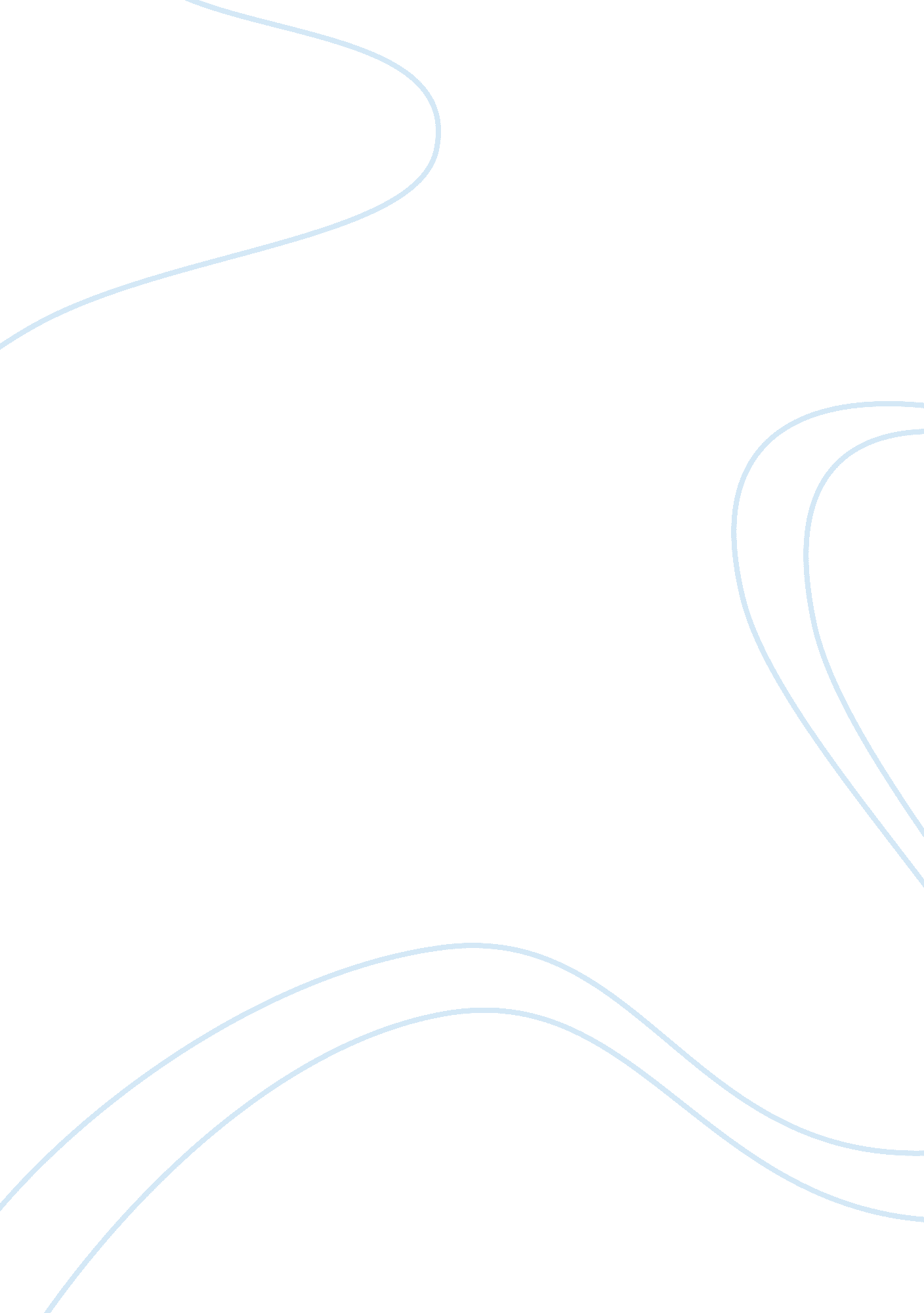 PollutionBusiness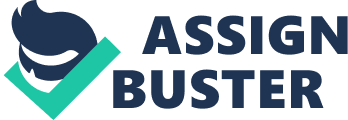 People in the 21st century are very use to seeing garbage in the road and left on the ground, which is not good. We have created a polluted habitat that we must rectify immediately. All of our lives are in danger as well as our future generation. Would you rather look at a vivacious park or a repulsive park full of garbage? Pollution is a very serious topic that people don’t know about. Many animals, plants and humans are affected by this problem everyday. If pollution continues to get worse animals could become endangered and possibly extinct. Many plants would die off, and if there are no plants we wouldn’t have enough oxygen or resources to survive. We are in need of a solution to help get rid of pollution. Pollution is known as the number one global killer on this planet. It affects over 100 million people. About fourteen billion pounds of garbage are dumped into the ocean every year. Forty-six percent of the lakes in America are too polluted for fishing, aquatic life or swimming, such as the lakes in the Adirondack Mountains; many lakes in the Adirondack Mountains are so polluted everything in the water is dead from pollutants that got in the water. Each year 1. 2 trillion gallons of untreated sewage, stormwater and industrial waste are dumped in U. S waters. The World Health Organization predicts that twenty-five percent of all deaths are attributed to an environmental factor. People affected by pollution have more of a chance to get diseases; that can damage the immune system or cause long term health problems. Children are more vulnerable than adults so they are affected by pollution even more. More than three million children under the age of five die every year from environmental factors. This topic does not just affect my life, it affects everyone’s and making a difference for our planet could really make a difference. Just by reusing things and recycling it can go a long way and really help the environment. You can also take your old cell phones and electronics and recycle them. By recycling it really helps reduce water pollution and possibly air pollution. Recycling saves natural resources. Buying organic food can also help reduce the amount of pesticides being used for agricultural industries. Even though it may cost more it pays off knowing that that you have eco-friendly food that you’re serving to your friends and family. Try buying biodegradable items so it can be easier to recycle. Lastly you can reuse your shopping bags so you don’t have to keep throwing them out, there are so many more things you can do. Just by doing those little things you can really help yourself and the things around you. Just by recycling and composting you can prevent about 85 million tons of garbage from polluting the environment. If you are going to live on this planet keep it clean and safe for the next generation. Encourage others not to pollute. Show them how doing a little extra can really help change our environment in a good clean and safe way. 